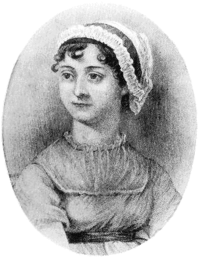 							predmet: Slovenski jezikKazaloKazalo	2Življenjepis Jane Austen	3Obnova	4Misli iz spremnih besed	5Lastne ugotovitve	6	Vrednotenje	6	Oznaka glavnih likov	7Literatura	8Življenjepis Jane AustenPisateljica Jane Austen se je rodila 16. decembra leta 1775 v Steventonu, umrla je 18. julija leta 1817. Njen oče je bil župnik, bila je druga hči in sedmi otrok od osmih v družini. V prvih 25 letih življenja je živela doma, kjer je tudi poučevala. Njeni starši so bili strastni bralci, z njihovo pomočjo si je pridobila širšo izobrazbo kot katerakoli ženska tedanjega časa. Jane je začela pisati že kot otrok, predvsem za svojo družino. Glede svojega pisanja je bila zelo sramežljiva, zato je pisala na manjše liste papirja, katere je skrila ko je kdo vstopil v sobo. Janin oče je hčerko zelo podpiral pri pisanju, pomagal ji je iskati založnika… Po njegovi smrti leta 18o5 je Jane živela s sestro in materjo v vasi Chawton. Jane se ni nikoli poročila kljub temu, da je imela kar nekaj snubcev. Med angleškimi pisci 19. stoletja zavzema vodilno mesto. Svetovno znana je postala šele po svoji smrti. V svojih romanih si je vzela čas za branje, poezijo, dolge sprehode po urejenih parkih angleških podeželskih dvorcev,… V času, ko je živela je bilo za žensko brez lastnega premoženja zelo pomembno, da se je dobro poročila.	Romane Jane Austen uvrščamo v angleško klasiko. V romanih so uporabljene dobre pisateljske tehnike, nevsiljiv humor in rahla ironija. Dejanja njenih junakov so tako dobra kot slaba, to povzroča pridih pravljičnosti. Njena najbolj znana dela so:prevzetnost in pristranostEmmarazsodnost in rahločutnostporoka- zagotovilo družbenega statusa in eksistence dekletJane Austen je imela veliko težav s svojim založnikom, kateri je v romanu prevzetnost in pristranost zahteval predelavo vseh ljubezenskih prizorov, saj je trdil da so nespodobni. To je Jane tako ujezilo, da mu je napisala pismo, v katerem je zahtevala, da v vseh naslednjih ponatisih njenih del odstrani iz naslovnice njeno ime. Zahtevala je naj jo podpiše z imenom »A lady.«ObnovaZgodba pripoveduje o petih sestrah iz družine Bennet. Njihova mati si zelo želi, da bi se hčerke dobro poročile, z moškimi, ki bi dobro izgledali in bi imeli pod palcem zelo veliko. Celotna zgodba se vrti predvsem okrog najstarejših hčerk- Jane in Elizabeth. Jane se je zaljubila v premožnega Bingleya. Njuna ljubezen je bila obojestranska vendar se je zelo počasi razvijala. Nekega dne je prišel v mesto gospod Collins, kateri je bil nečak gospoda Bennet. Collins si je želel poroke z Elizabeto, katera pa ga ni marala saj se je vedel bedasto, zato se ga je želela na vsak način znebiti. Kmalu po tem, ko mu je povedala, da noče z njim ničesar se je poročil z njeno zelo dobro prijateljico, za katero so vsi mislili, da bo ostala do smrti samska, saj je bila nekoliko starejša od Bennetovih hčera.Poleg Bingleya je v mesto prišel tudi njegov zelo dober prijatelj Darcey, kateri je bil zelo bogat, zato mi zveza Bingleya z Jane ni bila preveč všeč, saj se mu je zdelo da preprosto podeželsko dekle ne more biti dovolj dobro za Bingleya. Darcey se je vedel želo zadržano in prepotentno, zato družini Bennet ni bil všeč. Zgodba se vedno bolj prepleta in zapleta.. Darcey se je zaljubil v Elizabeto, katera pa je do njega čutila odpor, zato ga je ob snubitvi zavrnila. Darceya je to zelo prizadelo, zato se je trudil, da bi Elizabeti spremenil mnenje o njem, kar pa mu nikakor ni najbolje uspevalo, dokler ni pobegnila najmlajša hčerka iz družini Bennete- Lydija. Lydija je pobegnila z vojakom, ki ga je spoznala ob prihodu v vas, ob njenem pobegu je bila družina ponižana in osramočena. Bilo jim je zelo hudo, kar je gospod Darcey dobro izkoristil, saj jim je priskočil na pomoč, tako je Elizabeto prepričal, da ni slab človek, zato je njegovo naslednjo snubitev sprejela. Zgodba se je končala srečno, gospa Bennet je bila zadovoljna s porokami hčera in nasploh sama s seboj in svojim življenjem, hčerke se bile srečne, oče pa prav tako.Misli iz spremnih besed»…Iz prevzetnosti, nevednosti ali mode imamo (romanopisci) skoraj prav toliko nasprotnikov kot bralcev.«»Vsak pisatelj ima pravico imenovati svoje delo, kot se mu zdi prav. In občinstvo ima pravico njegovo oznako sprejeti ali zavreči.«»S tem da je živela čisto zase,…., je gotovo veliko izgubila;«»Kot pomladno nebo so tudi literarne mode spremenljive; viharji in nalivi zamenjavajo vedrino in milo večerno zarjo.«»…Zvezde stalnice pa so kljub temu na nebu; in morebitni nas včasih teši zavest, da vztrajno sijejo- četudi za oblaki.« Lastne ugotovitveVrednotenjeDelo mi je bilo zelo všeč. Pisateljičin stil pisanja me je zelo navdušil. Všeč mi je predvsem prepletanje dogodkov in njihova razporeditev. Knjiga je izredno zanimiva predvsem zaradi sloga pisanja, ki se zelo razlikuje od današnjih slogov, ter zaradi nenadnih zasukov dogodkov. Ko si prepričan, da je knjige že skoraj konec se spet nekaj zaplete in te pritegne v branje in razmišljanje. Na osnovi tega romana sem spoznala način življenja naših prednikov, način pogovora med starši in otroci. Spoznala sem, kako nežna je bila nekoč ljubezen, kako zapleteno je bilo življenje in priznavanje čustev. Knjiga me je popeljala v drugačen svet, kateri je mnogo bolj pravljičen in lep od današnjega. Nikomur se ni tako mudilo nekam, kakor se mudi nam- sodobnim ljudem. Ljudje so živeli svoje, umirjeno in zdravo življenje. Nikomur ni bilo treba toliko hiteti kot hitijo današnji ljudje, imeli so čas, da so razmišljali o sebi, svojem življenju, čustvih. Imeli so čas za sočloveka. Oče in mati sta imela čas za otroke, za pogovor, druženje…Odnos med starši in otroci je bil zelo spoštljiv in ljubezniv. Otroci so starše izredno spoštovali in cenili, manj je bilo norosti. Ljubezen med partnerjema je bila nežna in lepa. Ni se odvijala tako hitro, kakor se v današnjem času. Pomembno je bilo zaupanje, spoštovanje in pogovor. Mislim, da bi se morali današnji ljudje zgledovati po ljudeh, ki so živeli v preteklosti, v tisti preteklosti, ko je ljubezen, zaupanje,… še nekaj veljalo. Ko ni bila pomembna tehnologija pač pa pogovor, zaupanje. V tisto preteklost, ko je bil človek ne le nekaj, ne le številka pač pa nekdo, posameznik. Ali je res, da je današnje življenje bolj preprosto? Ali je naše življenje res lepše?Mislim da ne. Dandanes so pomembne drugačne vrednote, denar postaja sveta vladar. Živimo v času izobilja, materialnih dobrin a pozabljamo na vrednote, ki so pomembne za srce, za dušo.	Slog je zapleten a vseeno dokaj razumljiv. Mislim da je glavna ideja dela ta, da nam prikaže tedanje življenje. Avtorica nam je najverjetneje želela predstaviti, kako so ljudje živeli, kar je malce polepšala in preuredila tako, da je lahko napisala nekoliko lepe delo, bolj domišljijsko in pravljično kot je resnično življenje. Oznaka glavnih likovJane: je preprosto, sramežljivo dekle z velikim srcem…Elizabeta: je skrbna in velikodušna sestra, ki je zelo pametna, dobrosrčna, skromna, preprosta, nežna, krasna oseba..gospod Bennet: je dober oče, preprost in razumljiv, izobražen človek dobrega srca…gospa  Bennet: je zanimiva, včasih celo malce nora ženska, veliko ji pomenijo materialne dobrine predvsem denar, zelo jo skrbi za hčerke ter zase…gospod Darcey: je sramežljiv, velikodušen, dobrosrčen človek, toplega srca, je zaprta in razumna ter nežna oseba…gospod Collins: je neprijeten človek, ki ga skrbi predvsem zase, leta zelo visoko, živi v nerealnem svetu…gospod Bingley: je preprost, prijeten, nežen, sramežljiv, ubogljiv človekLiteraturaživljenjepis:http://sl.wikipedia.org/wiki/Jane_Austen         7. junij 2oo6   20:15http://www.ce.sik.si/Emma.htm                       7. junij 2oo6    20:23delo:- Prevzetnost in pristranost- Jane Austen- Cankarjeva založba- Ljubljana- 1968